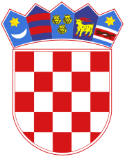     REPUBLIKA HRVATSKAOPĆINSKI SUD U PULI-POLAURED PREDSJEDNIKA SUDAKranjčevićeva 8,52100 Pula-PolaBroj: 7 Su-506/2021-5        Pula-Pola, 18. kolovoza 2021.OPIS POSLOVA RADNOG MJESTAPODACI O PLAĆI RADNOG MJESTASADRŽAJ I NAČIN TESTIRANJA TE PRAVNI IZVORI ZA PRIPREMU KANDIDATA ZA TESTIRANJAOpis poslova radnog mjesta administrativni referent-upisničar: vodi upisnike, formira spise, prima stranke, raspoređuje spise prema rokovniku i kalendaru, sređuje i otprema spise na viši sud, vrši kontrolu spisa prije arhiviranja, te obavlja i druge odgovarajuće poslove sukladno Sudskom poslovniku i po nalogu voditelja posebne sudske pisarnice.  Podaci o plaći radnog mjesta administrativni referent-upisničar: Plaću radnog mjesta administrativnog referenta – upisičara čini umnožak koeficijenta složenosti poslova radnog mjesta, a koji iznosi 0,898 i osnovice za izračun plaće (6.044,51 kuna bruto)uvećan za 0,5% za svaku navršenu godinu radnog staža. Testiranje za radno mjesto administrativni referent-upisničar se sastoji od pisanog testa i razgovora Komisije s kandidatima (intervju). Pisani dio testiranja se sastoji provjere znanja, sposobnosti i vještina bitnih za obavljanje poslova radnog mjesta, (pravni izvor: Sudski poslovnik).  OPĆINSKI SUD U PULI-POLA